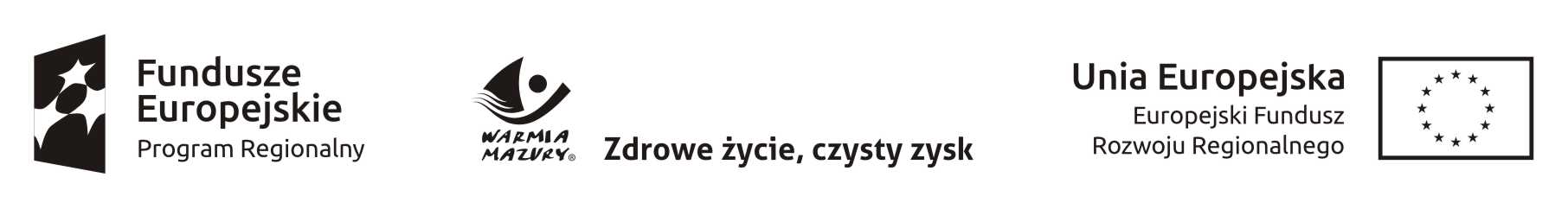 Załącznik nr 7 do SWZ 12/2021Szczegółowy opis przedmiotu zamówienia(ZESTAWIENIE PARAMETRÓWWYMAGANYCH I PODLEGAJĄCYCH OCENIE)Różny sprzęt medyczny1. Aparat do pomiaru ciśnienia krwi2. Pulsoksymetr3. Płuczka dezynfektor basenów i kaczek4. Siedzący wózek transportowyLp.PARAMETRY WYMAGANEWARTOŚĆ GRANICZNA/ OCENA PUNKTOWAPARAMETRY OFEROWANE1ProducentPodać2ModelPodać3Rok produkcji 2021, urządzenie nowe, nieużywaneTAKDane sprzętu medycznegoDane sprzętu medycznego4.W pełni automatyczny proces pomiaru ciśnienia na ramieniu.TAK5.Prosta obsługa za pomocą tylko jednego przycisku.TAK6.Detekcja arytmii z oceną stopnia wykrytych nieregularności rytmu.TAK7.System inteligentnego i optymalnego pompowania powietrza - bez ponownego pompowania.TAK8.Wskaźnik poruszeń podczas pomiaru pomaga uniknąć nieprawidłowych pomiarów.TAK9.Duży i wyraźny 3 cyfrowy wyświetlacz.TAK10.Pamięć 60 pomiarów z długoterminowym profilem.TAK11.Skala oceny ciśnienia tętniczego w pełnej zgodności z zaleceniami WHO.TAK12.Uniwersalny rozmiar mankietu 22-42 cm pasujący również dla osób otyłych.TAK13.Dodatkowe wyliczenie średnich wartości ciśnienia oraz pulsu.TAK14.Automatyczne wyłączenie po 1 minucie bezczynności.TAK15.Załączone 4 baterie AA, karta pomiaru ciśnienia oraz etui materiałowe.TAK16.Możliwość zasilania przez zasilacz ściennyTAKInneInne1.Instrukcja obsługi w języku polskim w formie papierowej i elektronicznej, paszport techniczny.TAK2.Gwarancja min. 24 miesiące od daty podpisania protokołu zdawczo-odbiorczego przez obie strony  (podać liczbę miesięcy)	24 m-ce – 0 pkt36 m-cy – 0,3 pkt48 m-cy – 0,6 pkt60 m-cy – 1 pkt3.Przeglądy okresowe w okresie trwania gwarancji na koszt dostawcy, zgodnie z zaleceniami producenta. Przeglądy wykonywane w siedzibie szpitala.TAK4.Każdy dzień przestoju spowodowany niesprawnością oferowanego sprzętu przedłuża okres gwarancji.TAK5.Czas podjęcia naprawy do 2 dni roboczych od zgłoszenia konieczności przeprowadzenia naprawy.TAK6.W przypadku, gdy naprawa urządzenia (lub jego części) przedłuża się ponad 60 dni lub pomimo wykonania 3 napraw urządzenia (lub jego części) nie uda przywrócić się do pełnej sprawności urządzenie (lub jego część) podlega wymianie na nowe wolne od wad.TAK7.W przypadku, gdy w okresie 5 dni roboczych od dnia zgłoszenia konieczności przeprowadzenia naprawy przedmiot umowy nie odzyska sprawności, Wykonawca, począwszy od 6 dnia roboczego, obowiązany jest do zapewnienia urządzenia zastępczego na czas naprawy.TAK8.Wykonawca zapewni części zamienne i materiały eksploatacyjne przez okres 10 lat.TAK9.Wykonawca zapewni pełny autoryzowany serwis przez uprawnioną jednostkę gwarantująca skuteczną interwencję serwisową w okresie gwarancyjnym i pogwarancyjnym dla oferowanego sprzętu.TAK10.Szkolenie w zakresie obsługi dla pracowników medycznych oraz obsługi technicznej dla pracowników Działu Aparatury Medycznej i Transportu.TAK11.Deklaracja zgodności/certyfikat zgodności CE świadczący o zgodności urządzenia z europejskimi warunkami bezpieczeństwa, wpis lub zgłoszenie do Urzędu Rejestracji Produktów Leczniczych, Wyrobów Medycznych i Produktów Biobójczych.TAK12.Aparatura dopuszczona do obrotu na terytorium Polski, posiadająca wszelkie wymagane przez przepisy prawa świadectwa, certyfikaty, atesty, deklaracje zgodności, itp. oraz spełniająca wszelkie wymogi w zakresie norm bezpieczeństwa obsługiTAK13.Zaoferowane według ww. wymagań urządzenia muszą być i gotowe do użytkowania bez żadnych dodatkowych zakupów,  poza materiałami eksploatacyjnymi.TAKLp.PARAMETRY WYMAGANEWARTOŚĆ GRANICZNA/ OCENA PUNKTOWAPARAMETRY OFEROWANE1ProducentPodać2ModelPodać3Rok produkcji 2021, urządzenie nowe, nieużywaneTAKDane sprzętu medycznegoDane sprzętu medycznego4.Kolorowy ekran LCD TFT o przekątnej co najmniej 2.4” i rozdzielczości 320x240TAK5.Tryby pracy: monitorowanie oraz wyrywkowa kontrolaTAK6.Wyświetlanie krzywej pletyzmograficznej, wartości saturacji, częstości pulsuTAK7.Wyświetlanie wskaźnika amplitudy tętnaTAK8.Zakres pomiarowy %SpO2 co najmniej od 1 do 100%, częstości pulsu od 20 do 300 P/minTAK9.Rozdzielczość SpO2 1%, dokładność pomiaru minimum ±3% w zakresie 70-100%TAK10.Czas odświeżania 1sTAK11.Możliwość współpracy z czujnikami NellcorTAK12.Alarmy:TAKa)sygnalizacja dźwiękowa i wizualna, 3 poziomy ważnościTAKb)ustawianie dolnej i górnej granicy alarmowej saturacjiTAKc)ustawianie dolnej i górnej granicy alarmowej częstości pulsuTAK13.Zasilanie:TAKa)z sieci prądu zmiennegoTAKb)z wewnętrznego akumulatora - czas pracy co najmniej 20 godziny, czas ładowania do 100% pojemności maksimum 2 godzinyTAKc)z wewnętrznych baterii – czas pracy co najmniej 36 godzinTAK14.Na wyposażeniu czujnik SpO2 dla dorosłychTAK15.Waga urządzenia z wewnętrznym akumulatorem < 300 gTAK16.Ochrona pulsoksymetru przed przedostaniem się płynu i ciał stałych co najmniej IPX2TAK17.Możliwość przesyłania danych do komputera osobistego poprzez przewód lub port podczerwieniTAK18.Wysyłanie danych do komputera w czasie rzeczywistym poprzez adapter podczerwieniTAK19.Zapamiętywanie co najmniej 4000 zestawów danych od co najmniej 90 pacjentówTAK20.Zapamiętywanie trendów monitorowanych parametrów co najmniej 90 godzin przy rozdzielczości 2 sekundyTAK.21.Obsługa poprzez menu w języku polskimTAKInneInne1.Instrukcja obsługi w języku polskim w formie papierowej i elektronicznej, paszport techniczny.TAK2.Gwarancja min. 24 miesiące od daty podpisania protokołu zdawczo-odbiorczego przez obie strony  (podać liczbę miesięcy)	24 m-ce – 0 pkt36 m-cy – 1 pkt48 m-cy – 2,5 pkt60 m-cy – 4 pkt3.Przeglądy okresowe w okresie trwania gwarancji na koszt dostawcy, zgodnie z zaleceniami producenta. Przeglądy wykonywane w siedzibie szpitala.TAK4.Każdy dzień przestoju spowodowany niesprawnością oferowanego sprzętu przedłuża okres gwarancji.TAK5.Czas podjęcia naprawy do 2 dni roboczych od zgłoszenia konieczności przeprowadzenia naprawy.TAK6.W przypadku, gdy naprawa urządzenia (lub jego części) przedłuża się ponad 60 dni lub pomimo wykonania 3 napraw urządzenia (lub jego części) nie uda przywrócić się do pełnej sprawności urządzenie (lub jego część) podlega wymianie na nowe wolne od wad.TAK7.W przypadku, gdy w okresie 5 dni roboczych od dnia zgłoszenia konieczności przeprowadzenia naprawy przedmiot umowy nie odzyska sprawności, Wykonawca, począwszy od 6 dnia roboczego, obowiązany jest do zapewnienia urządzenia zastępczego na czas naprawy.TAK8.Wykonawca zapewni części zamienne i materiały eksploatacyjne przez okres 10 lat.TAK9.Wykonawca zapewni pełny autoryzowany serwis przez uprawnioną jednostkę gwarantująca skuteczną interwencję serwisową w okresie gwarancyjnym i pogwarancyjnym dla oferowanego sprzętu.TAK10.Szkolenie w zakresie obsługi dla pracowników medycznych oraz obsługi technicznej dla pracowników Działu Aparatury Medycznej i Transportu.TAK11.Deklaracja zgodności/certyfikat zgodności CE świadczący o zgodności urządzenia z europejskimi warunkami bezpieczeństwa, wpis lub zgłoszenie do Urzędu Rejestracji Produktów Leczniczych, Wyrobów Medycznych i Produktów Biobójczych.TAK12.Aparatura dopuszczona do obrotu na terytorium Polski, posiadająca wszelkie wymagane przez przepisy prawa świadectwa, certyfikaty, atesty, deklaracje zgodności, itp. oraz spełniająca wszelkie wymogi w zakresie norm bezpieczeństwa obsługiTAK13.Zaoferowane według ww. wymagań urządzenia muszą być i gotowe do użytkowania bez żadnych dodatkowych zakupów,  poza materiałami eksploatacyjnymi.TAKLp.PARAMETRY WYMAGANEWARTOŚĆ GRANICZNA/ OCENA PUNKTOWAPARAMETRY OFEROWANE1ProducentPodać2ModelPodać3Rok produkcji 2021, urządzenie nowe, nieużywaneTAKDane sprzętu medycznegoDane sprzętu medycznego4.Myjnia do pojemników na płyny fizjologiczne i biologiczne pacjentów – urządzenie fabrycznie noweTAK5.Konstrukcja i działanie myjni zgodne z wymaganiami normy PN EN ISO 15883-1, -3TAK6.Wymiary gabarytowe 600 x 630 x 1460 mm (S x G x W) (+/- 5 %)TAK7.Drzwi otwierane uchylnie gwarantujące załadunek na ergonomicznej wysokościTAK8.Pojemność komory min. 72 litrów o wymiarach 480x360x640 mm (szer. x głęb. x wys.) +/- 5 %TAK9.Myjnia przeznaczona do jednoczesnego mycia 4 kaczek i 2 basenówTAK10.Ogrzewanie elektryczneTAK11.3 dysze obrotowe oraz 7 stałych dysz natryskowychTAK12.Dostosowanie myjni do mycia naczyń plastikowych, jak i emaliowanychTAK13.W pełni automatyczne sterowanie mikroprocesorowe PLCTAK14.Mycie i dezynfekcja parą w całym urządzeniu (w tym w komorze, zbiorniku na wodę oraz spuście) przy minimalnym zużyciu wody i energiiTAK15.Automatyczne opróżnianie mytych i dezynfekowanych naczyń i pojemnikówTAK16.Komunikat o braku detergentu niezbędnego do zakończenia cykluTAK17.Fazy wyświetlane w formie tekstowejTAK18.Wyświetlany czas pozostały do końca cykluTAK19.Informacja świetlna i tekstowa o zakończeniu cykluTAK20.Wyświetlana informacja o błędachTAK21.Możliwość dokonywania zmian parametrów procesu przez użytkownika.TAK22.Blokada drzwi w trakcie trwania procesuTAK23.Bezdotykowe otwieranie i zamykanie drzwi (wbudowana fotokomórka)TAK24.Panel obsługi w języku polskim umożliwiający wybór dowolnego programuTAK25.Maksymalne zużycie wody na cykl 9 litrówTAK26.Średnica spustu 90 – 110 mmTAK27.Maksymalna moc 7,5 kW +/- 5%TAK28.Myjnia z wbudowaną wytwornicą paryTAK29.Wbudowany kondensator paryTAK30.Zintegrowane miejsce na pojemnik z detergentemTAK31.Izolacja dźwiękowa i akustycznaTAK32.Urządzenie (obudowa i komora mycia) wykonane w całości ze stali nierdzewnejTAK33.Automatyczne odmierzanie i dozowanie środków myjących i dezynfekującychTAK34.Dostęp do ustawień parametrów procesu zabezpieczony kodemTAK35.Obudowa myjni, komora, ramiona natryskowe, elementy grzewcze, rama nośna wykonane ze stali nierdzewnej.TAK36.Pompa cyrkulacyjna min 600 l/minTAK37.Zasilanie elektryczne 240/400V 3N 50Hz 7.5kW 16ATAK38.Zabezpieczenie przed zalaniem i przegrzaniemTAK39.Sygnalizacja świetlna i akustyczna awariiTAK40.Wyrób medycznyTAKInneInne1.Instrukcja obsługi w języku polskim w formie papierowej i elektronicznej, paszport techniczny.TAK2.Gwarancja min. 24 miesiące od daty podpisania protokołu zdawczo-odbiorczego przez obie strony  (podać liczbę miesięcy)	24 m-ce – 0 pkt36 m-cy – 4 pkt48 m-cy – 8 pkt60 m-cy – 12 pkt3.Przeglądy okresowe w okresie trwania gwarancji na koszt dostawcy, zgodnie z zaleceniami producenta. Przeglądy wykonywane w siedzibie szpitala.TAK4.Każdy dzień przestoju spowodowany niesprawnością oferowanego sprzętu przedłuża okres gwarancji.TAK5.Czas podjęcia naprawy do 2 dni roboczych od zgłoszenia konieczności przeprowadzenia naprawy.TAK6.W przypadku, gdy naprawa urządzenia (lub jego części) przedłuża się ponad 60 dni lub pomimo wykonania 3 napraw urządzenia (lub jego części) nie uda przywrócić się do pełnej sprawności urządzenie (lub jego część) podlega wymianie na nowe wolne od wad.TAK7.W przypadku, gdy w okresie 5 dni roboczych od dnia zgłoszenia konieczności przeprowadzenia naprawy przedmiot umowy nie odzyska sprawności, Wykonawca, począwszy od 6 dnia roboczego, obowiązany jest do zapewnienia urządzenia zastępczego na czas naprawy.TAK8.Wykonawca zapewni części zamienne i materiały eksploatacyjne przez okres 10 lat.TAK9.Wykonawca zapewni pełny autoryzowany serwis przez uprawnioną jednostkę gwarantująca skuteczną interwencję serwisową w okresie gwarancyjnym i pogwarancyjnym dla oferowanego sprzętu.TAK10.Szkolenie w zakresie obsługi dla pracowników medycznych oraz obsługi technicznej dla pracowników Działu Aparatury Medycznej i Transportu.TAK11.Deklaracja zgodności/certyfikat zgodności CE świadczący o zgodności urządzenia z europejskimi warunkami bezpieczeństwa, wpis lub zgłoszenie do Urzędu Rejestracji Produktów Leczniczych, Wyrobów Medycznych i Produktów Biobójczych.TAK12.Aparatura dopuszczona do obrotu na terytorium Polski, posiadająca wszelkie wymagane przez przepisy prawa świadectwa, certyfikaty, atesty, deklaracje zgodności, itp. oraz spełniająca wszelkie wymogi w zakresie norm bezpieczeństwa obsługiTAK13.Zaoferowane według ww. wymagań urządzenia muszą być i gotowe do użytkowania bez żadnych dodatkowych zakupów,  poza materiałami eksploatacyjnymi.TAKLp.PARAMETRY WYMAGANEWARTOŚĆ GRANICZNA/ OCENA PUNKTOWAPARAMETRY OFEROWANE1ProducentPodać2ModelPodać3Rok produkcji 2021, urządzenie nowe, nieużywaneTAKDane sprzętu medycznegoDane sprzętu medycznego4.Wózek do transportu chorych w pozycji siedzącej i leżącej, przeznaczony na różne oddziały szpitalne w tym do oddziałów opieki jednodniowej jako łóżko szpitalne.TAK5.Obniżenie sekcji oparcia nóg poniżej poziomu sekcji oparcia miednicy umożliwia transport pacjenta w pozycji siedzącej.TAK6.Leże pacjenta trzysekcyjne wykonane z wysokiej jakości płyt HPL o grubości minimum 10 mm.TAK7.Możliwość współpracy wózka z ramieniem C.TAK8.Leże przezierne dla promieni RTG, z kasetą do wykonywania zdjęć RTG i ze wspornikiem kasety.TAK9.Leże pacjenta wyposażone w chromowane relingi utrzymujące materac na miejscu.TAK10.Regulacja oparcia pleców za pomocą sprężyny gazowej.TAK11.Uchwyt do unoszenia oparcia pleców umieszczony na całej szerokości leża, nie koliduje z kasetą.Uchwyt łatwo odróżniający się, w innym kolorze od oparcia pleców i ramy wózka.TAK12.Sekcja oparcia nóg regulowana jest za pomocą sprężyny gazowej.TAK13.Wózek oparty na jednej kolumnie centralnej o przekroju kwadratuTAK14.Rama wózka wykonana z elementów stalowych pokrytych wysokiej jakości lakierem epoksydowym przeznaczonym do obszarów medycznych, odpornym na zadrapania i środki dezynfekcyjne.TAK15.Wózek wyposażony w dodatkową ochronę antybakteryjną poprzez wzbogacenie elementów metalowych substancją antybakteryjną z dodatkiem jonów srebra, zapewniającą ochronę przed namnażaniem się bakterii. Podać rodzaj substancji antybakteryjnej.TAK16.Wózek wyposażony w krążki odbojowe w narożnikach leża.TAK17.Uchwyt zakończony obustronnymi rękojeściami do prowadzenia wózka umieszczony od strony głowy pacjenta.TAK18.Podstawa wózka wyposażona jest w obudowę wykonaną z tworzywa ABS z uchwytem na dwie butle tlenowe (wgłębienia z pasami) i na osobiste rzeczy pacjentaTAK19.Poręcze boczne opuszczane w systemie cyrklowym. Poręcze boczne pokryte wysokiej jakości lakierem epoksydowym przeznaczonym do obszarów medycznych, odpornym na zadrapania i środki dezynfekcyjne.TAK20.Regulacja przechyłów wzdłużnych za pomocą sprężyn gazowych.TAK21.Regulacja wysokości dwoma pedałami umieszczonymi po obu bokach wózka.TAK22.Wózek na 4 kołach o średnicy minimum 150 mm. Blokada centralna i kierunkowa od strony każdego koła.TAK23.Piąte koło kierunkowe o średnicy min. 100 mm ułatwiające manewrowanie wózkiem.TAK24.Wymiary zewnętrzne wózka: min. długość 2150 mm x szerokość 800 mm.TAK25.Powierzchnia leża: min. długość 2000 mm x szerokość 600 mm.TAK26.Regulacja wysokości hydraulicznie pedałem dwustronnym: minimum: 640 – 990 mm.TAK27.Trendelenburg i anty – Trendelenburg: min.: 0 - 12° za pomocą dźwigni od strony głowy pacjenta.TAK28.Wózek wyposażony w stojak na kroplówkę.TAK29.Regulacja sekcji oparcia pleców: min. 0-70° za pomocą uchwytu różniącego się kolorem i umieszczonego na całej szerokości leża od strony głowy pacjenta.TAK30.Regulacja sekcji oparcia nóg: 0-40° za pomocą uchwytu różniącego się kolorem i umieszczonego na całej szerokości leża od strony nóg pacjenta.TAK31.Udźwig wózka: 180 kg +/- 10 kg.TAK32.Wózek z materacem. Pokrowiec materaca odporny na ciecze, materac o grubości min. 8 cm.TAK33.Wózek do transportu chorych w pozycji siedzącej i leżącej, przeznaczony na różne oddziały szpitalne w tym do oddziałów opieki jednodniowej jako łóżko szpitalne.TAK34.Obniżenie sekcji oparcia nóg poniżej poziomu sekcji oparcia miednicy umożliwia transport pacjenta w pozycji siedzącej.TAK35.Leże pacjenta trzysekcyjne wykonane z wysokiej jakości płyt HPL o grubości minimum 10 mm.TAKInneInne1.Instrukcja obsługi w języku polskim w formie papierowej i elektronicznej, paszport techniczny.TAK2.Gwarancja min. 24 miesiące od daty podpisania protokołu zdawczo-odbiorczego przez obie strony  (podać liczbę miesięcy)	24 m-ce – 0 pkt36 m-cy – 6 pkt48 m-cy – 12 pkt60 m-cy – 18 pkt3.Przeglądy okresowe w okresie trwania gwarancji na koszt dostawcy, zgodnie z zaleceniami producenta. Przeglądy wykonywane w siedzibie szpitala.TAK4.Każdy dzień przestoju spowodowany niesprawnością oferowanego sprzętu przedłuża okres gwarancji.TAK5.Czas podjęcia naprawy do 2 dni roboczych od zgłoszenia konieczności przeprowadzenia naprawy.TAK6.W przypadku, gdy naprawa urządzenia (lub jego części) przedłuża się ponad 60 dni lub pomimo wykonania 3 napraw urządzenia (lub jego części) nie uda przywrócić się do pełnej sprawności urządzenie (lub jego część) podlega wymianie na nowe wolne od wad.TAK7.W przypadku, gdy w okresie 5 dni roboczych od dnia zgłoszenia konieczności przeprowadzenia naprawy przedmiot umowy nie odzyska sprawności, Wykonawca, począwszy od 6 dnia roboczego, obowiązany jest do zapewnienia urządzenia zastępczego na czas naprawy.TAK8.Wykonawca zapewni części zamienne i materiały eksploatacyjne przez okres 10 lat.TAK9.Wykonawca zapewni pełny autoryzowany serwis przez uprawnioną jednostkę gwarantująca skuteczną interwencję serwisową w okresie gwarancyjnym i pogwarancyjnym dla oferowanego sprzętu.TAK10.Szkolenie w zakresie obsługi dla pracowników medycznych oraz obsługi technicznej dla pracowników Działu Aparatury Medycznej i Transportu.TAK11.Deklaracja zgodności/certyfikat zgodności CE świadczący o zgodności urządzenia z europejskimi warunkami bezpieczeństwa, wpis lub zgłoszenie do Urzędu Rejestracji Produktów Leczniczych, Wyrobów Medycznych i Produktów Biobójczych.TAK12.Aparatura dopuszczona do obrotu na terytorium Polski, posiadająca wszelkie wymagane przez przepisy prawa świadectwa, certyfikaty, atesty, deklaracje zgodności, itp. oraz spełniająca wszelkie wymogi w zakresie norm bezpieczeństwa obsługiTAK13.Zaoferowane według ww. wymagań urządzenia muszą być i gotowe do użytkowania bez żadnych dodatkowych zakupów,  poza materiałami eksploatacyjnymi.TAK.................................................................................(data i podpisy osób upoważnionych do składaniaoświadczeń woli w imieniu wykonawcy)